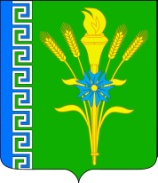 АДМИНИСТРАЦИЯ ТРЕХСЕЛЬСКОГО СЕЛЬСКОГО ПОСЕЛЕНИЯУСПЕНСКОГО РАЙОНАПОСТАНОВЛЕНИЕот 26 декабря  2022 года                                                                         № 112село ТрехсельскоеО порядке формирования муниципального задания на оказание муниципальных услуг (выполнение работ) в отношении муниципальных учреждений Трехсельского сельского поселения Успенского района и финансового обеспечения выполнения муниципального задания на 2023годВ соответствии с пунктами 3 и 4 статьи 69.2 Бюджетного Кодекса Российской Федерации, подпунктом 2 пункта 7 статьи 9.2 Федерального закона от 12 января 1996 года № 7-ФЗ «О некоммерческих организациях» и частью 5 статьи 4 Федерального закона от 3 ноября 2006 года № 174-ФЗ «Об автономных учреждениях», п о с т а н о в л я ю:Утвердить Положение о формировании муниципального задания на оказание муниципальных услуг (выполнение работ) в отношении муниципальных учреждений Трехсельского сельского поселения Успенского района и финансовом обеспечении выполнения муниципального задания МБУ Новоурупский СДК (далее – Положение) согласно приложению.Главным распорядителям бюджетных средств администрации Трехсельского сельского поселения Успенского района:     привести в соответствие с Положением правовые акты, утверждающие нормативные затраты на оказание муниципальных услуг (выполнение работ);                                                                                                                                                                                              определить значения норм, выраженных в натуральных показателях, необходимых для определения базового норматива затрат на оказание муниципальных услуг;утвердить значения базовых нормативов затрат и значения корректирующих коэффициентов к базовым нормативам затрат на оказание муниципальных услуг.Муниципальному казенному учреждению «Трехсельской  поселенческой централизованной бухгалтерии» утвердить методические рекомендации по определению коэффициентов выравнивания, применяемых в целях доведения объема финансового обеспечения выполнения муниципального задания, рассчитанного в соответствии с Положением, до уровня финансового обеспечения в текущем финансовом году в пределах бюджетных ассигнований, предусмотренных главными распорядителями бюджетных средств на предоставление субсидий на финансовое обеспечение.Признать утратившим силу:Постановление администрации Трехсельского сельского поселения Успенского района от           декабря 2021 года №           «Об утверждении муниципального задания Трехсельского сельского поселения Успенского района на 2022 год».Контроль за выполнением данного постановления оставляю за собой.Постановление вступает в силу со дня его подписания.Глава Трехсельского сельскогопоселения Успенского района                                                   Т.И.КалзаПроект подготовлен и внесен:Главный специалист  администрацииТрехсельского сельского поселенияУспенского района                                                                    Т.А.КостыреваПроект согласован:Ведущий специалист администрацииТрехсельского сельского поселенияУспенского района                                                                      О.А.Пащенко